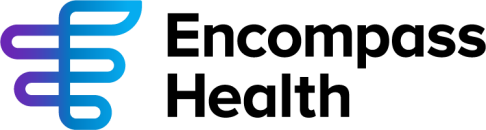 December 2, 2022 Licensure Unit CoordinatorDivision of HealthCare Facility Licensure – Certification Massachusetts Department of Public Health67 Forest StreetMarlborough, MA 01752Re:	90 Day Notice to Discontinue ServicesEncompass Health Rehabilitation Hospital of Braintree State License Number: 2333Dear Mr. Mackie,9001 Liberty ParkwayBirmingham, AL 35242205.967.7116encompasshealth.comPursuant to 105 CMR 130:122, I am writing to inform you of our intent to close radiology services located at 250 Pond Street, Braintree, MA. The effective date for closure will be March 7, 2023, which will meet the 90-day notification requirement to discontinue services. Encompass Health Rehabilitation Hospital of Braintree no longer has the outpatient volume to support the need for an internal radiology department. Additionally, the radiology equipment available is old and failing.This notification will be forwarded to the Department to the Health Policy Commission, Office of the Attorney General, Center for Health Information, and Analysis and the Executive Office of Labor and Workforce Development.Should you have any questions or need additional information, please contact me at the information below.Sincerely,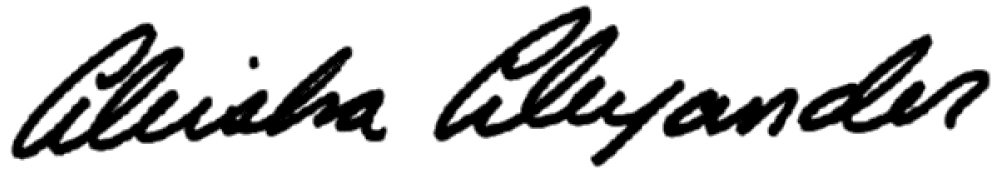 Aleisha AlexanderProvider Enrollment SpecialistO 205 970-7739 I F 205 262-7201 I E aleisha.alexander@encompasshealth.com Encompass Health Corporation9001 Liberty Parkway I Birmingham, Al 35242Encompass Health Rehabilitation Hospital of Braintree2022 Radiology Services Utilization Data:July volume 65 inpatients and 1 outpatient August 56 inpatients and 0 outpatientsSeptember 82 inpatients and 2 outpatientsOctober 95 inpatients and 0 outpatients